مناجات - هُو اللهُ تَعَالى شَأنُهُ العَظَمَةُ والاقْتِدَار - إِلهِي إِلهِي فَضْلُكَحضرة بهاء اللهأصلي عربي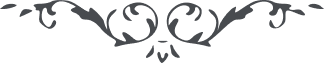 مناجاة – من آثار حضرة بهاءالله – نسائم الرحمن، ١٤٩ بديع، الصفحة ١٦﴿ هُو اللهُ تَعَالى شَأنُهُ العَظَمَةُ والاقْتِدَارُ ﴾إِلهِي إِلهِي فَضْلُكَ شَجَّعَنِي وَعَدْلُكَ خَوَّفَنِي. طُوبى لعَبْدٍ تُعامِلُ مَعَهُ بالفَضْلِ ووَيْلٌ لِمَنْ تُعامِلُهُ بالعَدْلِ. أَيْ رَبِّ أَنا الَّذي هَرَبْتُ مِنْ عَدْلِكَ إِلَى فَضْلِكَ ومِنْ سُخْطِكَ إِلَى عَفْوِكَ. أَسْأَلُكَ بقُدْرَتِكَ وسُلْطانِكَ وعَظَمَتِكَ وأَلطَافِكَ بأَنْ تُنوِّرَ العالَمَ بنُوُرِ مَعْرِفَتِكَ لِيَرَى في كُلِّ شَيءٍ آثارُ صُنْعِكَ وأَسْرارُ قُدْرَتِكَ وأَنْوارُ عِرْفَانِكَ. أَنْتَ الَّذي أَظْهَرْتَ كُلَّ شَيْءٍ وَتَجَلَّيْتَ عَلَيهِ بِجُودِكَ، إنَّكَ أَنْتَ الجوَّادُ الكَرِيْمُ .